ROTARY CLUB OF SMITH VALLEY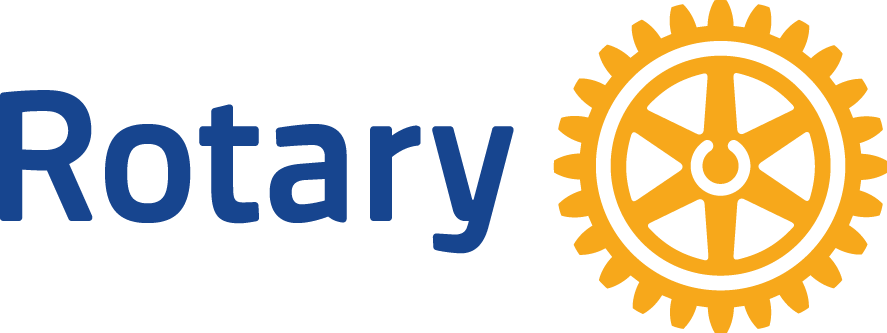 PO BOX 357     WELLINGTON, NV 89444OUR NEXT MEETING WILL BE AT 6:30 PM ON 12/6Important NewsPARADISE AND OTHER DEVASTATED COMMUNITIESAs we are all aware the town of Paradise and surrounding communities ceased to exist, devastated by wild fires.  Rotarians in our district received emails giving us an avenue to help those in need.  There have also been other monies donated through our district clubs and given directly to the Rotary Clubs in the Paradise area as they know best what the community’s immediate needs are.  People in these areas will continue to need our support for some time.  They have no home to return to.  Our club will continue to discuss new ideas to lend support at the upcoming meeting on the 6th.  If you have good ideas, please bring them.FOOD FOR FAMILIESWe are going to place a basket for donations for local families that could use some help this season.  Please bring appropriate dried or can goods.  The basket will be located at the Heyday.  Let others know as well.LEADERSHIP STUDENTS WILL BE IN ATTENDANCEStarting last month Abbie Acciari, President and Collin Unruh, Vice President of the Smith Valley Student Body will be attending meetings the second meeting of each month with the exception of December.  The two students will keep our club updated on activities at the school and showcase students and school accomplishments.  This will be a great opportunity benefitting both our local school and our club.DISTRICT GRANT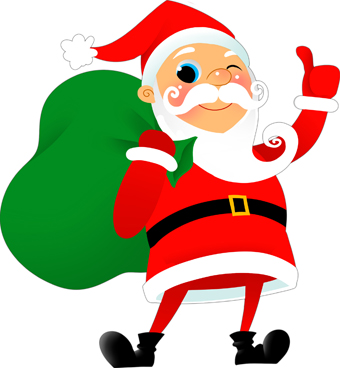 Our District Service Grant has been approved and funded. Each year our club has the opportunity to apply for a Service Grant though the Foundation.  Donations we make each year go to The Foundation, three years later half of that money is returned to our District to be used for various grants.  We received $2,000 which the club will match. This year we will be building a gazebo on the property by the Old Schoolhouse Museum.  First Grade Christmas PartyOur annual First Grade Christmas party will begin at 5:30, Thursday Dec. 13.  We will have an activity, dinner and then a visit from the big guy himself, Santa.  The high school Honor Students, Sandi and Rosie will take care of the shopping.  This is a can’t miss evening.  This tradition has been going on for a long time, just ask Greg, Jerry or Dan!Club Christmas PartyOur annual Club Dinner will be Thursday, Dec. 20.  Social hour will start at 6:00 with dinner served at 7:00.  The Heyday will be serving prime rib and scampi, the cost will be $35 per person.  This does not include tip which the club will cover.  This is a great evening of friendship, fellowship and a chance to spend the time with some wonderful people.  Guest are invited.  RSVP to Judi, 775 720-7544.HAVE A MERRY CHRISTMAS HAPPY HANKKAH AND A HAPPY NEW YEAR!DECEMBER 2018 ROTARY FOUNDATION MONTH This Club,This month we move into the thick of the Holiday Season.  Everyone is busy with their families and preparing for Christmas.  We have one of the happiest traditions of our Smith Valley Rotary Club with the Children’s Christmas Party on the 13th.  Please be sure to attend!Let’s all take a minute to reflect on this year in Rotary.  From the Easter Egg hunt for the kids in April through our Fundays events in October a lot of hard work was put in by all of our members.Thank you